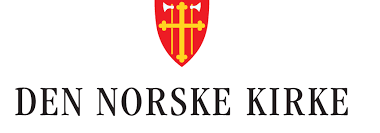 Informasjonsmøte om sorggrupper

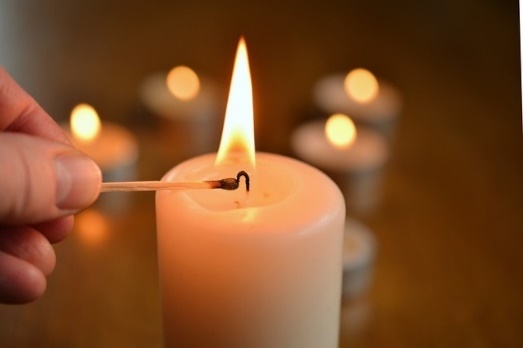 Sted: Heggetun, Heggedalsbakken 8 (Rett bak Heggedal kirke)Tid: Mandag 18.september kl. 19.00 - 20.30NB! Man kan også melde seg på sorggruppe uten å møte opp på informasjonsmøtet. Den norske kirkes menigheter i Asker kommune samarbeider om å arrangere sorggrupper for voksne som har mistet noen i nære relasjoner. Nå starter vi opp en ny gruppe, og har derfor et informasjonsmøte om dette. Denne invitasjonen blir bare sendt til én av de etterlatte. Det er en livsynsåpen gruppe der alle kan delta og trygt dele sine tanker og følelser.Sorggruppe passer for deg som tror at samtale med andre i samme situasjon kan være til hjelp i din sorgprosess og nye hverdag. Det å snakke med noen som forstår, uten å være redd for at det blir for mye for dem, er noe mange i tidligere grupper har satt pris på. Det er mye som kan dukke opp i løpet av et år.Vi starter opp med gruppemøter ca annehver uke og er sammen høst 23 og vår 24. 
Ledere i gruppen blir undertegnede sammen med pensjonert miljøterapeut i psykisk helse, Torunn M. Haus. Maks 10 personer i gruppen.
(Dersom flere er interesserte kan det bli mulig med en ekstra gruppe.)Påmelding til gruppe og spørsmål 
til undertegnedes mobil 920 43 840 eller e-post ih739@kirken.noMed vennlig hilsenIrene Wiik Halle
Diakon i Vardåsen menighet